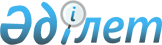 О заключении Соглашения между Правительством Республики Казахстан и Правительством Российской Федерации о порядке использования земельных участков комплекса "Байконур", переданного в аренду Российской ФедерацииПостановление Правительства Республики Казахстан от 19 апреля 1996 г. № 473

      Правительство Республики Казахстан постановляет: 

      1. Одобрить представленный Государственным комитетом Республики Казахстан по земельным отношениям и землеустройству, согласованный с Министерством юстиции, Министерством иностранных дел Республики Казахстан, Государственным комитетом Республики Казахстан по сотрудничеству со странами Содружества Независимых Государств, Национальным аэрокосмическим агентством при Министерстве науки - Академии наук Республики Казахстан, проект Соглашения между Правительством Республики Казахстан и Правительством Российской Федерации о порядке использования земельных участков комплекса "Байконур", переданного в аренду Российской Федерации (прилагается). 

      2. Поручить Председателю Государственного комитета Республики Казахстан по земельным отношениям и землеустройству Оспанову Бакыту Сагындыковичу провести переговоры с Российской Стороной и по достижении договоренности подписать от имени Правительства Республики Казахстан указанное Соглашение, разрешив вносить в прилагаемый проект изменения и дополнения, не имеющие принципиального характера. 

 

      Премьер-Министр

      Республики Казахстан

                                            Одобрено

                                  постановлением Правительства

                                      Республики Казахстан

                                  от 19 апреля 1996 года № 473 

 

                          С О Г Л А Ш Е Н И Е 

             между Правительством Республики Казахстан и 

            Правительством Российской Федерации о порядке 

             использования земельных участков, переданных 

                    в аренду Российской Федерации(Официальный сайт МИД РК - Вступило в силу с даты подписания)

 

      Правительство Республики Казахстан и Правительство Российской Федерации, именуемые в дальнейшем Сторонами, основываясь на Соглашении между Республикой Казахстан и Российской Федерацией об основных принципах и условиях использования космодрома "Байконур" от 28 марта 1994 года и Договора аренды комплекса "Байконур" между Правительством Республики Казахстан и Правительством Российской Федерации от 10 декабря 1994 года и развивая ранее достигнутые договоренности по космодрому "Байконур", согласились о нижеследующем: 



 

                      Статья 1. Общие положения 



 

      Настоящее Соглашение определяет: 

      порядок использования земель, предоставленных Российской Федерации на условиях аренды под комплекс "Байконур" на территории Республики Казахстан, включая территорию города Байконыр и космодрома "Байконур" (в том числе земли, отведенные под районы падения отделяющихся частей ракет-носителей, далее по тексту - районы падения); 

      порядок ликвидации Российской Стороной последствий своей деятельности, приведшей к нарушению и загрязнению земель и водных объектов. 



 

             Статья 2. Использование земель на территории 

                         комплекса "Байконур" 



 

      1. Размещение вновь строящихся на территории г. Байконыра зданий, сооружений и объектов производится в соответствии с генеральным планом его застройки, а организация садоводческих товариществ, крестьянских хозяйств, коллективных огородов - в соответствии с планом земельно-хозяйственного устройства территории г. Байконыра. 

      2. Российская сторона обеспечивает ликвидацию последствий своей деятельности, приведшей к нарушению и загрязнению земельных участков и водных объектов, на основании рекомендаций специальной рабочей комиссии, создаваемой из представителей заинтересованных министерств и ведомств в соответствии с решениями Межправительственной комиссии по сотрудничеству между Республикой Казахстан и Российской Федерацией.

      Сноска. Статья 2 с изменением, внесенным постановлением Правительства РК от 19.09.2012 № 1216.             Статья 3. Регулирование земельных отношений 



 

      1. Регулирование земельных отношений на территории комплекса "Байконур" осуществляется в соответствии с Договором аренды комплекса "Байконур" и законодательством Республики Казахстан в части, не противоречащей условиям аренды этого комплекса. 

      2. Регулирование земельных отношений во всех случаях, не связанных с целевым использованием земельных участков, предоставленных Российской Федерации на условиях аренды, осуществляется территориальными органами центрального уполномоченного органа по управлению земельными ресурсами Республики Казахстан по согласованию с Федеральным космическим агентством Российской Федерации.

      3. Ведение земельного кадастра и мониторинга земельных участков комплекса «Байконур» (кроме районов падения) осуществляет землеустроительная служба администрации города Байконыр.

      Ведение государственного земельного кадастра и мониторинга земельных участков районов падения осуществляют специализированные государственные предприятия центрального уполномоченного органа по управлению земельными ресурсами Республики Казахстан.

      Годовые отчеты о наличии, распределении и использовании земельных участков комплекса «Байконур» (кроме районов падения) составляет землеустроительная служба администрации г. Байконыр, а земельных участков районов падения - соответствующие местные исполнительные органы Республики Казахстан по установленным в Республике Казахстан формам. Эти отчеты утверждаются координационным советом комплекса «Байконур» и представляются в установленные сроки.

      Сноска. Статья 3 с изменениями, внесенными постановлением Правительства РК от 19.09.2012 № 1216.

      



 

          Статья 4. Использование земель под районы падения 

                 отделяющихся частей ракет-носителей 



 

      1. Земли, отведенные под районы падения отделяющихся частей ракет-носителей, используются Казахстанской Стороной по согласованию с Российской Стороной. 

      2. Российская сторона не менее чем за 5 суток извещает Национальное космическое агентство Республики Казахстан и акимов соответствующих областей о районах падения, планируемых к использованию при проведении очередного запуска.

      3. Российская Сторона после проведения запусков обеспечивает очистку арендуемой территории и находящихся на ней водных объектов от отделившихся частей ракет-носителей и их эвакуацию из районов падения в сроки, определяемые сезонными условиями, а также информирование Казахстанской стороны, в случаях необходимости, об ограничениях в использовании районов падения отделяющихся ракет-носителей. 

      4. Российская Сторона ставит в известность Казахстанскую Сторону об окончательном прекращении использования районов падения частей ракет-носителей и о выполненных работах, представляя все необходимые документы о выполненных работах. 

      5. Оценку состояния земель в районах падения осуществляет специальная рабочая комиссия, формируемая акимами соответствующих областей и Федеральным космическим агентством Российской Федерации, в сроки, согласованные Сторонами. В состав комиссии на паритетной основе включаются представители органов землеустройства, охраны природы, сельского хозяйства, управления водными ресурсами, санитарно-эпидемиологического надзора Сторон, Национального космического агентства Республики Казахстан, представители космодрома «Байконур» и организаций Российской Федерации, осуществляющих космическую деятельность на территории комплекса «Байконур».

      6. Результаты работы специальной рабочей комиссии оформляются актом, который утверждают руководители организаций, ответственные за эксплуатацию районов падения, и акимы соответствующих областей с последующим представлением копии указанного акта в центральный уполномоченный орган по управлению земельными ресурсами Республики Казахстан и Федеральное космическое агентство Российской Федерации.

      Сноска. Статья 4 с изменениями, внесенными постановлением Правительства РК от 19.09.2012 № 1216.



 

             Статья 5. Контроль за использованием и охраной земельных

                       участков комплекса «Байконур»



 

      1. Контроль за использованием и охраной земельных участков комплекса «Байконур» осуществляется с целью обеспечения:

      надлежащего исполнения земельного законодательства Республики Казахстан и международных договоров;

      соответствия использования земель комплекса «Байконур;

      выполнения государственными органами Республики Казахстан и Российской Федерации, иными юридическими и физическими лицами мероприятий по рациональному использованию и охране земель.

      2. Государственный контроль за использованием и охраной земельных участков комплекса «Байконур» осуществляется центральным уполномоченным органом по управлению земельными ресурсами Республики Казахстан и его территориальными органами с участием уполномоченных представителей Федерального космического агентства Российской Федерации, администрации города Байконыр и производится путем проведения плановых проверок, осуществляемых один раз в год.

      Плановые проверки проводятся на основании планов, составляемых территориальными органами центрального уполномоченного органа по управлению земельными ресурсами Республики Казахстан (по территориальной принадлежности подлежащих проверке земельных участков), утверждаемых центральным уполномоченным органом по управлению земельными ресурсами Республики Казахстан и согласованных с уполномоченными представителями Федерального космического агентства Российской Федерации и администрацией города Байконыр.

      3. Контроль за соответствием использования земельных участков комплекса «Байконур» (кроме районов падения) всеми землепользователями осуществляет землеустроительная служба администрации города Байконыр с участием уполномоченных представителей Федерального космического агентства Российской Федерации в соответствии с земельным законодательством Республики Казахстан, международными договорами по комплексу «Байконур», генеральным планом города Байконыр, а также установленными в городе Байконыр правилами использования земельных участков, определенными нормативными правовыми актами администрации города Байконыр, в порядке и сроки, согласованные с Федеральным космическим агентством Российской Федерации.

      Контроль за целевым использованием земельных участков районов падения осуществляют территориальные органы центрального уполномоченного органа по управлению земельными ресурсами Республики Казахстан с участием уполномоченных представителей Федерального космического агентства Российской Федерации.

      4. Результаты проверки оформляются актом, подписываемым уполномоченными представителями государственных органов Республики Казахстан и Российской Федерации, принимавших участие в проверке, в количестве экземпляров, соответствующем числу государственных органов.

      Сноска. Статья 5 в редакции постановления Правительства РК от 19.09.2012 № 1216.



 

                  Статья 6. Заключительные положения 



 

      Настоящее Соглашение заключено на весь срок, установленный Договором аренды комплекса "Байконур" между Правительством Республики Казахстан и Правительством Российской Федерации от 10 декабря 1994 года и продлевается на последующий срок, если ни одна из Сторон не заявит путем письменного уведомления о своем желании прекратить его действие.

      В настоящее Соглашение могут вноситься изменения и дополнения на основе взаимного согласия Сторон.

      Споры относительно толкования и применения положений настоящего Соглашения подлежат разрешению путем переговоров при которых Стороны будут руководствоваться текстом Соглашения на русском языке.

      Настоящее Соглашение вступает в силу с момента взаимного уведомления о выполнении Сторонами внутригосударственных процедур, необходимых для вступления его в силу.     Совершено____________________199___года в двух экземплярах, каждый на русском и казахском языках, причем оба текста имеют одинаковую силу.

      Сноска. Статья 6 с изменением, внесенным постановлением Правительства РК от 19.09.2012 № 1216.     За Правительство                    За Правительство

   Республики Казахстан                Российской Федерации
					© 2012. РГП на ПХВ «Институт законодательства и правовой информации Республики Казахстан» Министерства юстиции Республики Казахстан
				